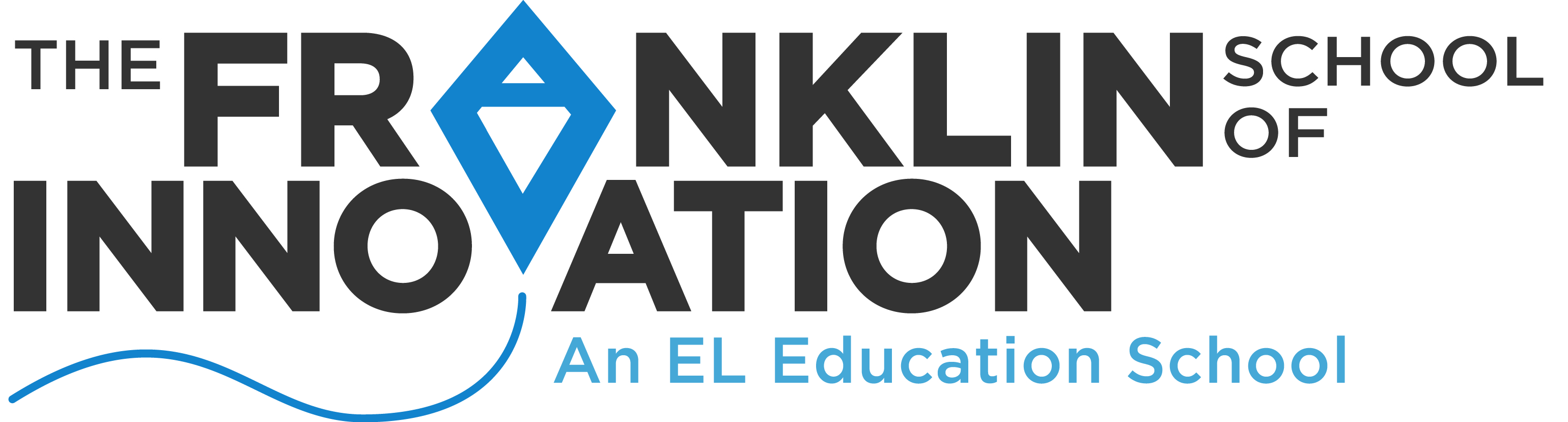 The Franklin School of InnovationBoard Meeting Minutes - 3/14/2017Our Mission:The Franklin School of Innovation is preparing the next generation of leaders, capable of solving problems and participating effectively and ethically as local and global citizens. Through challenging academics, real-world learning, and community engagement, our students discover their potential, develop persistence, and recognize the value of others. Our graduates are ready for the future they will create. Board Responsibilities: We ensure The Franklin School of Innovation's compliance to its contract with the NC Department of Public Instruction, set and monitor the implementation of school policies, manage the school’s annual budget and financial planning, and hire and evaluate the performance of our school’s Executive Director. The Board develops and drives the School's strategic plan and provides appropriate governance. Agenda ItemMaterialsTimeCALL TO ORDER The meeting shall be brought to order by the Chairman of the Board, PF at 6:06 p.m.ROLL CALL The Board Chairman took roll of members present: TK, CK, EB, MV, JV, LH (AH joined late at 6:20)6:00 - 6:05APPROVAL OF AGENDA Shall the Board approve the Agenda Items? Motion by CK Second by PF Vote: All approved agenda.CONSIDERATION OF MINUTES  Shall the Board approve the minutes of the FEBRUARY meeting? Motion by PF. Second by LH. Vote to approve: MV, PF, TK, LH, AH, and CK . Abstained: JV and EB6:05 - 6:10PUBLIC COMMENT This agenda item is included for the purpose of giving anyone in attendance the opportunity to comment on a non-agenda item with the Board. There will be a three-minute time limit per person. The audience is not to applaud nor demonstrate disapproval for the comments made. The Board may respond asking for clarification only. No action may be taken at this meeting on any issue raised.6:10 - 6:20DIRECTORS UPDATE Enrollment & Student Recruiting UpdateSummary of activitiesHaven’t lost any non-white students from our school. A couple of white students withdrew at the beginning of the second semester.  Trend is that there are a few students who have had some serious on going problems.  Discipline remains low. There is plenty of student support needed. A lot of students with trauma in their lives and it is really hard to get students the help that they need. Hooray for our Edutopia article on expeditions! March 31st is the end of open enrollment. Founder’s Day April 23.  Need to get out the word that we have a lot to offer as a high school (Expeditionary Learning + AP, Tech, NCSSM, etc.)6:20 - 6:40PARENT TEAMSDiscussed the roll out of Parent Crews to help promote parent involvement and help support our school. 6:40 – 6:55MARKETING UPDATEParent posted good review on-line where they explained expeditionary learning! Continuing to hand out flyers. Camp Expo (summer camp offerings) was positive and many people interested in the school rather than the summer camp. Lots of feedback that people had heard good things about us. Continuing to outreach to increase diversity. Need to make it clear that we are not in Franklin NC!6:55 – 7:05FACILITIES & BUILDING FINANCING UPDATEBad news on building financing. Heard back from four of the five banks and “no” to loans because of our newness and the ownership of the land - transfer process from the Glass Foundation) is not completely clear. Making progress on the modular. The building inspector found more complications to make the modular retro-fit for school. We need to start on the second building so it is ready for the Fall. We do have funds in reserve.7:05 - 7:20COMMITEE REPORT – FINANCEVote to keep current auditor through the fifth year. Vote to add on to the manual that we will bid out for auditors every fifth year. Motion by CK. TK Second. All voted to approve both motions.Need to vote on keeping the auditor that we’ve used (successfully) twice. Tia mentioned that City of Asheville changes auditors every 5 years.7:20 - 7:35CLOSED SESSION - Motion to go into Closed Session - Motion by PF. Second by JV.PersonnelMotion to come out of Closed Session - Motion by PF. Second by JV.Vote to approve personnel hires. Motion TK. Second by LH. All voted to approve.7:35 - 7:45ADJOURNMENT 1. Shall the Board adjourn the meeting at 7:40 p.m.? Motion by PF Second by LH Vote: All voted to approve.7:45